О Б Я В Аза приемане на военна служба на лица завършили граждански средни или висши училища в страната и в чужбина Със заповед № ОХ-558/21.08.2020 г. на министъра на отбраната на Република България са обявени за заемане след провеждане конкурс от лица завършили граждански средни или висши училища в страната и чужбина, 8 (осем) вакантни длъжности в състава на Националния Военен Университет - гр. В. Търново, както следва:„Младши механик-водач“ – 1 (една) длъжности. „Шофьор на БТР“ - 1 (една длъжност). Специфични изисквания на длъжността: Свидетелство за управление на МПС  категория „С‘.„Младши шофьор“ –  6(шест) длъжности, от които:Със свидетелство за управление на МПС категория „Д“ – 3 (три) длъжностиСъс свидетелство за управление на МПС категория „С“ – 3 (три) длъжностиВоенно звание за всички длъжности: редник 1-ви, редник 2-ри или 3-ти клас. Специфични изисквания на длъжността: Свидетелство за управление на МПС съответната  категория.Минимално ниво на достъп до класифицирана информация за всички длъжности: - Служебно ползване.Необходимо минимално образование и квалификация за всички длъжности:- средно.Място за изпълнение на службата за всички длъжности: - В.Ф. 52400 – Велико Търново. Кандидатите да не са по-възрастни от 40години, а лицата отговарящи на условията на чл. 141, ал. 6 от ЗОВСРБ да не са по-възрастни от 44години;СРОК ЗА ПОДАВАНЕ НА ЗАЯВЛЕНИЯТА ДО 18.09.2020г.Повече информация за участие в конкурса може да получите от офиса за военен отчет към общината или на   телефон: 0888/ 321 253, както от сайтовете на: Централно военно окръжие : www.comd.bg  и                                Министерство на отбраната : www.mod.bgОбразци от формулярите и подробностите за  кандидатстване са изложени във Военно окръжие - Добрич, бул. “Добруджа” № 4, ет.4, тел. 058/664 764, и 0882/ 552 019където се подават необходимите документи.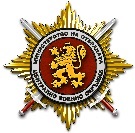               ЦЕНТРАЛНО  ВОЕННО  ОКРЪЖИЕВОЕННО ОКРЪЖИЕ ІІ СТЕПЕН – ДОБРИЧ9300, гр. Добрич, бул. „Добруджа” № 4, ет.4, тел. 058 664764